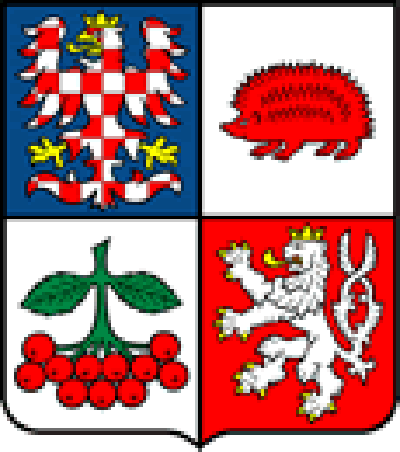 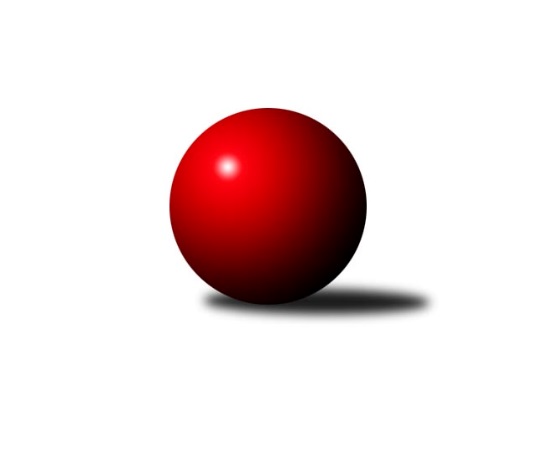 Č.4Ročník 2019/2020	6.10.2019Nejlepšího výkonu v tomto kole: 1695 dosáhlo družstvo: -- volný los --Krajská soutěž Vysočiny A 2019/2020Výsledky 4. kolaSouhrnný přehled výsledků:TJ Spartak Pelhřimov C	- KK Slavoj Žirovnice C	5:1	1642:1576	5.0:3.0	3.10.TJ Slovan Kamenice nad Lipou D	- TJ Spartak Pelhřimov E		dohrávka		4.11.Tabulka družstev:	1.	KK Slavoj Žirovnice C	4	3	0	1	15.0 : 9.0 	17.5 : 14.5 	 1602	6	2.	TJ Spartak Pelhřimov C	2	2	0	0	11.0 : 1.0 	10.5 : 5.5 	 1624	4	3.	TJ Slovan Kamenice nad Lipou C	3	2	0	1	10.5 : 7.5 	14.0 : 10.0 	 1549	4	4.	TJ Slovan Kamenice nad Lipou D	1	0	0	1	1.0 : 5.0 	2.5 : 5.5 	 1477	0	5.	TJ Spartak Pelhřimov E	2	0	0	2	2.5 : 9.5 	6.0 : 10.0 	 1591	0	6.	TJ Sokol Cetoraz B	2	0	0	2	2.0 : 10.0 	5.5 : 10.5 	 1464	0Podrobné výsledky kola:	 TJ Spartak Pelhřimov C	1642	5:1	1576	KK Slavoj Žirovnice C	Zdeňka Vytisková	 	 217 	 213 		430 	 2:0 	 374 	 	193 	 181		Alena Izsofová	Josefína Vytisková	 	 199 	 203 		402 	 1:1 	 400 	 	193 	 207		Otakar Rataj	Stanislav Kropáček	 	 205 	 203 		408 	 1:1 	 415 	 	214 	 201		Stanislav Šafránek	Igor Vrubel	 	 192 	 210 		402 	 1:1 	 387 	 	197 	 190		František Housarozhodčí: Josef BulíčekNejlepší výkon utkání: 430 - Zdeňka VytiskováPořadí jednotlivců:	jméno hráče	družstvo	celkem	plné	dorážka	chyby	poměr kuž.	Maximum	1.	David Schober  ml.	TJ Slovan Kamenice nad Lipou C	444.00	283.8	160.3	5.3	2/3	(461)	2.	Milan Kalivoda 	-- volný los --	436.33	311.7	124.7	4.3	1/1	(448)	3.	Stanislav Kropáček 	TJ Spartak Pelhřimov C	426.50	293.3	133.3	5.3	2/2	(454)	4.	Vítězslav Kovář 	-- volný los --	421.00	289.5	131.5	7.3	1/1	(439)	5.	Stanislav Šafránek 	KK Slavoj Žirovnice C	417.33	293.2	124.2	6.7	3/3	(431)	6.	Zdeňka Vytisková 	TJ Spartak Pelhřimov C	409.75	292.5	117.3	7.8	2/2	(430)	7.	Jiří Poduška 	TJ Spartak Pelhřimov E	406.50	281.5	125.0	11.0	2/2	(448)	8.	Ludmila Landkamerová 	-- volný los --	405.50	291.3	114.3	9.0	1/1	(417)	9.	Igor Vrubel 	TJ Spartak Pelhřimov C	403.25	283.0	120.3	8.8	2/2	(427)	10.	Jaroslav Vácha 	-- volný los --	399.00	283.0	116.0	10.5	1/1	(413)	11.	Alena Izsofová 	KK Slavoj Žirovnice C	397.00	280.5	116.5	10.8	3/3	(420)	12.	Josefína Vytisková 	TJ Spartak Pelhřimov C	396.00	272.0	124.0	7.8	2/2	(420)	13.	David Schober  st.	TJ Slovan Kamenice nad Lipou C	395.67	285.0	110.7	12.7	3/3	(425)	14.	František Housa 	KK Slavoj Žirovnice C	395.00	294.3	100.7	12.0	3/3	(415)	15.	Jiří Rychtařík 	TJ Slovan Kamenice nad Lipou D	390.50	267.0	123.5	7.0	2/2	(405)	16.	Luboš Novotný 	TJ Sokol Cetoraz B	389.50	257.5	132.0	9.0	2/2	(425)	17.	Petr Kejval 	KK Slavoj Žirovnice C	389.00	277.3	111.7	9.0	3/3	(417)	18.	Petra Schoberová 	TJ Slovan Kamenice nad Lipou C	385.17	274.8	110.3	9.8	3/3	(402)	19.	Kateřina Kucírková 	TJ Spartak Pelhřimov E	380.00	268.0	112.0	11.5	2/2	(408)	20.	Pavel Vodička 	TJ Slovan Kamenice nad Lipou C	377.33	267.2	110.2	12.2	3/3	(424)	21.	Martin Zich 	TJ Sokol Cetoraz B	374.75	265.3	109.5	10.5	2/2	(384)	22.	David Fára 	TJ Slovan Kamenice nad Lipou D	371.50	260.5	111.0	13.5	2/2	(373)	23.	Jiří Buzek 	TJ Slovan Kamenice nad Lipou D	321.50	243.0	78.5	19.5	2/2	(338)		Jan Pošusta 	TJ Sokol Cetoraz B	431.00	309.0	122.0	10.0	1/2	(431)		Pavel Rysl 	TJ Spartak Pelhřimov E	430.00	307.0	123.0	10.0	1/2	(430)		Jiří Rozkošný 	TJ Spartak Pelhřimov E	423.00	294.0	129.0	7.0	1/2	(423)		Otakar Rataj 	KK Slavoj Žirovnice C	413.50	289.5	124.0	8.0	1/3	(427)		Ondřej Votápek 	TJ Slovan Kamenice nad Lipou D	393.00	278.0	115.0	9.0	1/2	(393)		Filip Tejrovský 	TJ Sokol Cetoraz B	385.00	270.0	115.0	7.0	1/2	(385)		Irena Machyánová 	TJ Spartak Pelhřimov E	385.00	279.0	106.0	14.0	1/2	(385)		Jitka Mrázková 	TJ Slovan Kamenice nad Lipou D	378.00	276.0	102.0	13.0	1/2	(378)		Michal Chvála 	TJ Slovan Kamenice nad Lipou C	376.00	270.0	106.0	16.0	1/3	(376)		Václav Brávek 	TJ Sokol Cetoraz B	373.50	264.0	109.5	12.5	1/2	(393)		Pavel Vazač 	TJ Spartak Pelhřimov E	370.00	286.0	84.0	18.0	1/2	(370)		Jan Novotný 	TJ Sokol Cetoraz B	352.50	257.0	95.5	11.0	1/2	(363)		Aleš Schober 	TJ Slovan Kamenice nad Lipou C	339.00	262.0	77.0	13.0	1/3	(339)Sportovně technické informace:Starty náhradníků:registrační číslo	jméno a příjmení 	datum startu 	družstvo	číslo startu
Hráči dopsaní na soupisku:registrační číslo	jméno a příjmení 	datum startu 	družstvo	Program dalšího kola:5. kolo			TJ Spartak Pelhřimov E - -- volný los --	11.10.2019	pá	17:00	TJ Slovan Kamenice nad Lipou D - TJ Sokol Cetoraz B				KK Slavoj Žirovnice C - -- volný los --	Nejlepší šestka kola - absolutněNejlepší šestka kola - absolutněNejlepší šestka kola - absolutněNejlepší šestka kola - absolutněNejlepší šestka kola - dle průměru kuželenNejlepší šestka kola - dle průměru kuželenNejlepší šestka kola - dle průměru kuželenNejlepší šestka kola - dle průměru kuželenNejlepší šestka kola - dle průměru kuželenPočetJménoNázev týmuVýkonPočetJménoNázev týmuPrůměr (%)Výkon3xMilan Kalivoda---4403xMilan Kalivoda---109.094401xZdeňka VytiskováPelhřimov C4302xZdeňka VytiskováPelhřimov C106.614303xDavid Schober ml.Kamenice C4303xDavid Schober ml.Kamenice C106.614303xVítězslav Kovář---4263xVítězslav Kovář---105.624261xLudmila Landkamerová---4171xLudmila Landkamerová---103.384172xStanislav ŠafránekŽirovnice C4152xStanislav ŠafránekŽirovnice C102.89415